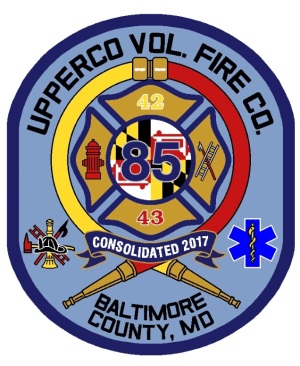 Upperco Volunteer Fire CompanyPRESS RELEASEDecember 19, 2018Upperco Volunteer Fire Company Purchases Land to Build a New StationIn September 2017, Upperco Volunteer Fire Company put together a committee to review properties to build a new station. The New Property Committee was formed and chaired by Mike Robinson.  After careful analysis of several sites, the committee presented the company with a piece of property on the corner of Fringer Road and Route 30 in Upperco, MD – a part of the Lippy Brothers Farm. The Company approved the site for purchase on February 26, 2018. The purchase was finalized on December 18, 2018.Chief Jeff Wickline believes the move will continue to improve response times. “This will put us one mile closer to our south box areas and quicker access to the main route for our northern box area”, said Chief Wickline.While preparing for a new property, the company also created a New Station Committee. The committee, chaired by Assistant Chief, Steve Steinberg, partnered with Manns Woodward Studios to begin designing the new station. On August 13, 2018, these designs were approved by the company and are now going through the funding stage. The projected completion date is tentatively scheduled for fall 2020.This new station  the final task to complete the consolidation between Boring Volunteer Fire Company and the Arcadia Volunteer Fire Company. “After the consolidation, our fire and ems protection district changed. It was decided in the consolidation process that we would choose a new site to better serve all citizens in our new coverage area”, said President Scott Boose.Currently Upperco VFC will continue to use the Boring firehouse (renamed the Boring Community Center to host Mason Dixon Bingo and to house their Junior Company. They will also continue to utilize the Arcadia Carnival Grounds for their Upperco Demolition Derby, Upperco Music Festival and various feasts. Both locations are available for rentals throughout the year. President Boose said, “At this time nothing has been officially decided on what will happen with the two older stations. This will be on the agenda for our Board of Directors starting in 2019.”Upperco Volunteer Fire Company is always looking for new members; those interested can email them at membership@uppercovfc.org. 